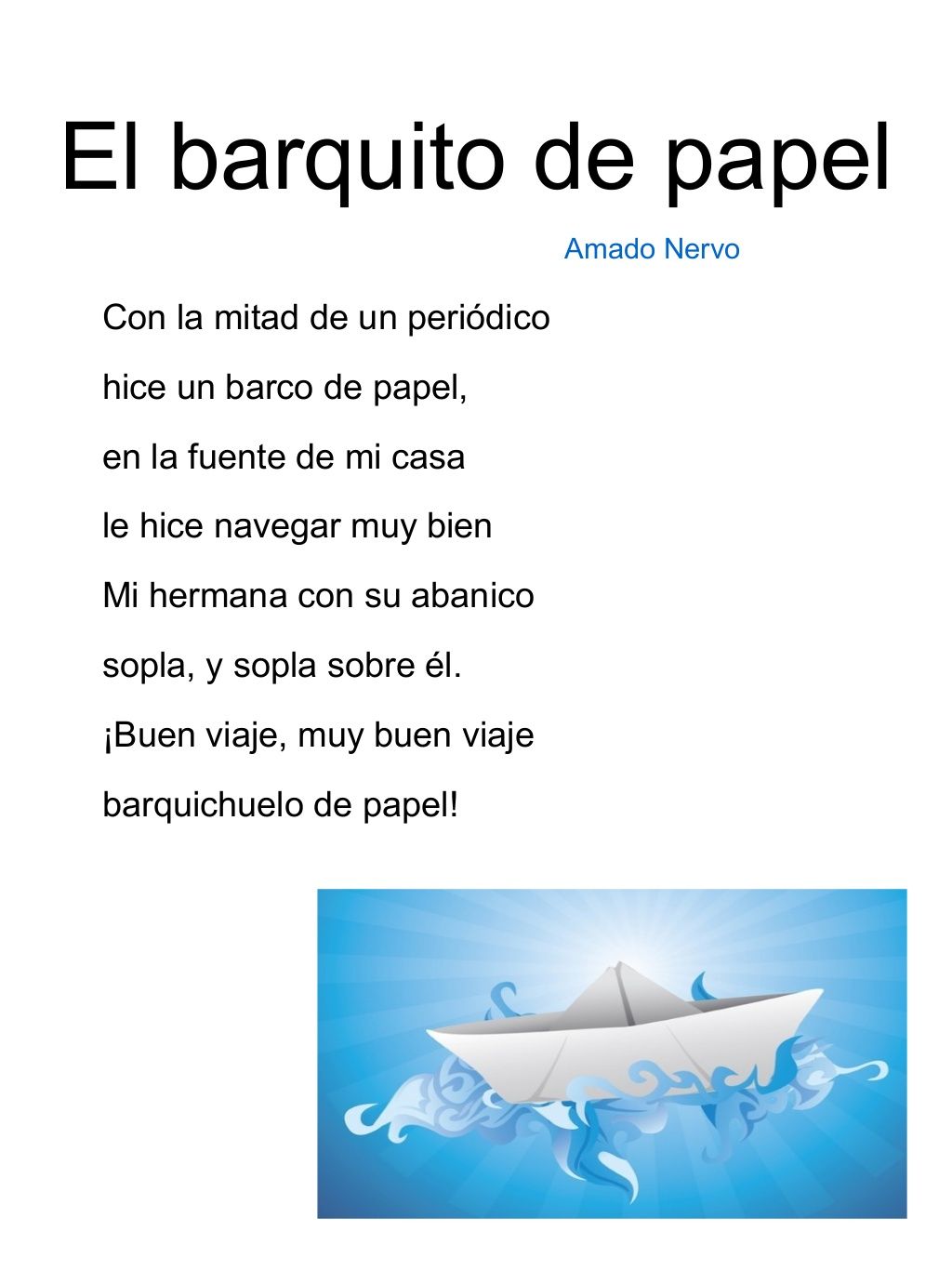 Lee el poema en voz alta.¿Quién ha escrito el poema?¿Con qué han hecho el barco de papel?¿Qué hace el barco muy bien?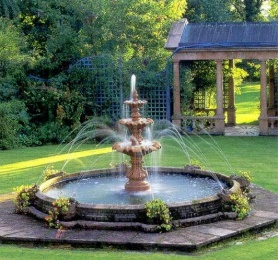 ¿Por dónde navega?Imagina 4 sitios por los que te gustaría que navegara el barco. Vamos a investigar un poco sobre el autor. Busca en internet. Sólo tienes que poner biografía de Amado Nervo y encontrarás las respuestas a las siguientes preguntas.¿Cuál es su verdadero nombre?¿En qué año nació? ¿En qué ciudad?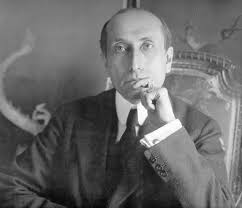 